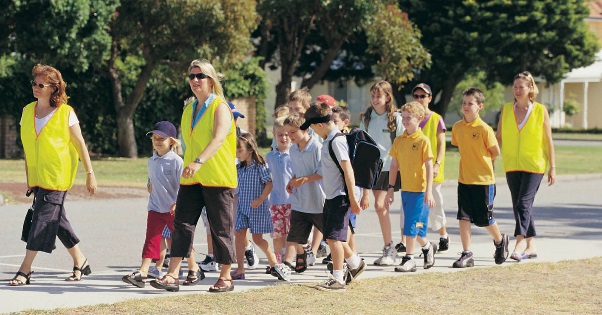 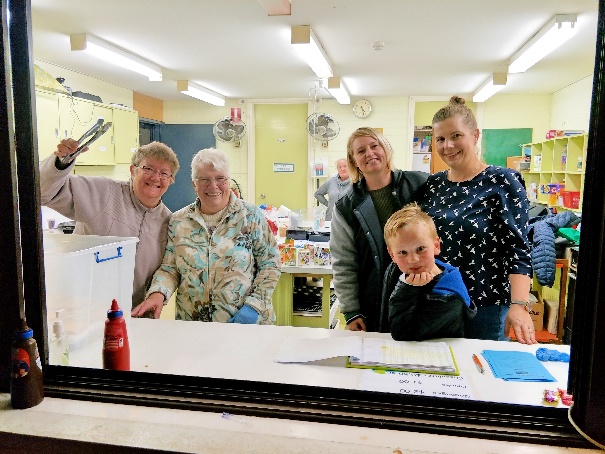 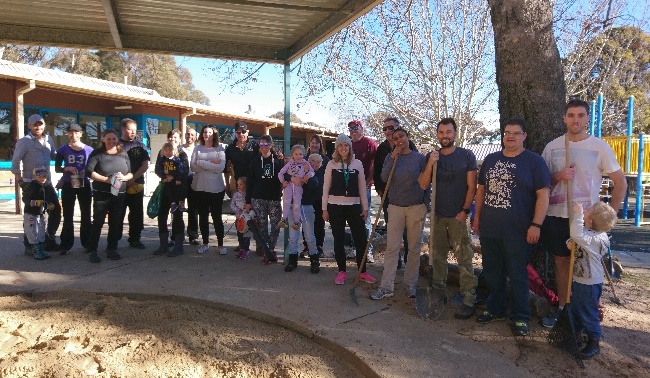 <insert school or P&C logo>Welcome to the <school name> P&C!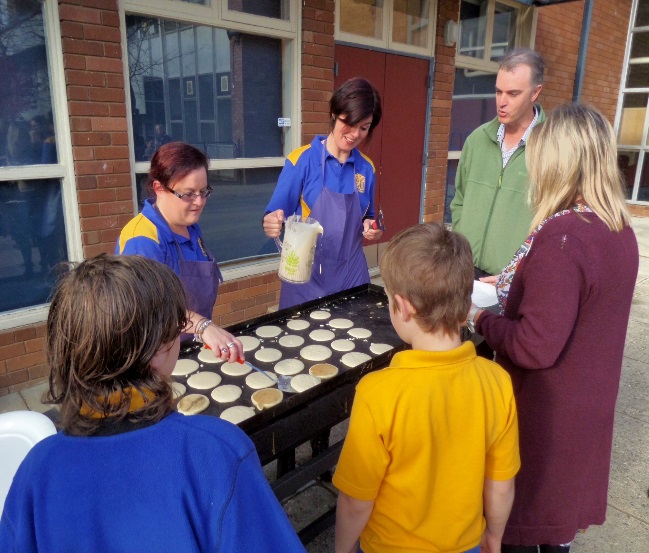 